爱课教学小程序教师使用手册2020年9月目录1.	小程序登录	12.	进入课程	23.	新增章节	34.	课程活动设计	4（1）	作业	4（2）	测验	6（3）	讨论	85.	互动课堂	10（1）	进入互动课堂	10（2）	添加课堂资料	11（3）	授课	12（4）	资源投屏	13（5）	互动活动	14小程序登录扫码进入小程序后点击登录，进入登录页面。校内用户选择教务账号登录，校外用户选中本地账号登录。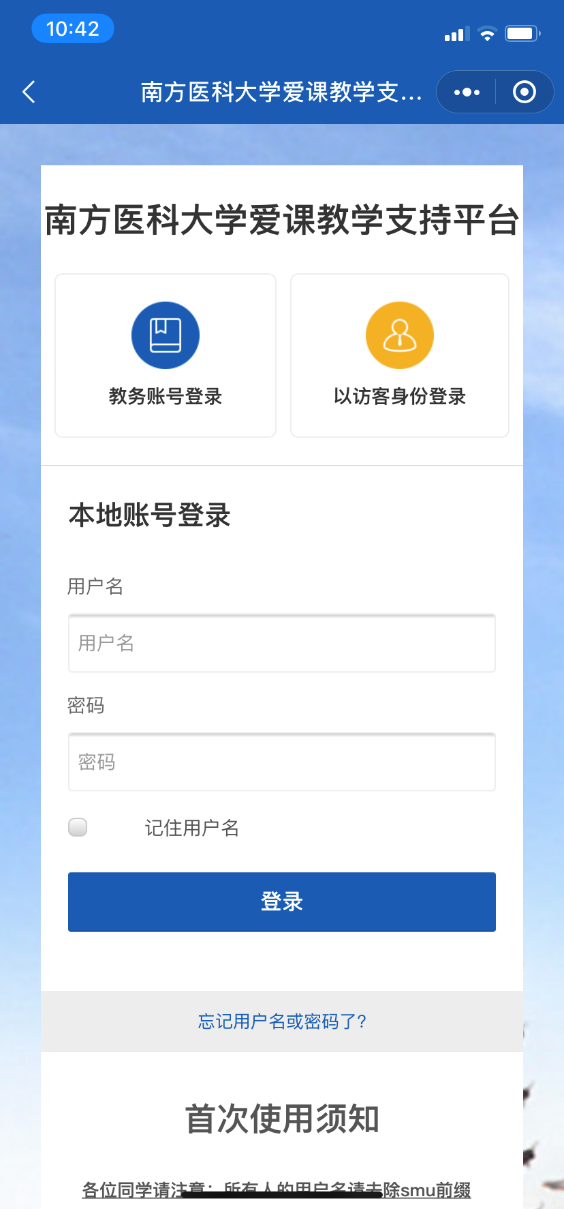 进入课程可从“我的课程”进入所有已加入的课程。封面图带“教”为教师权限的课程。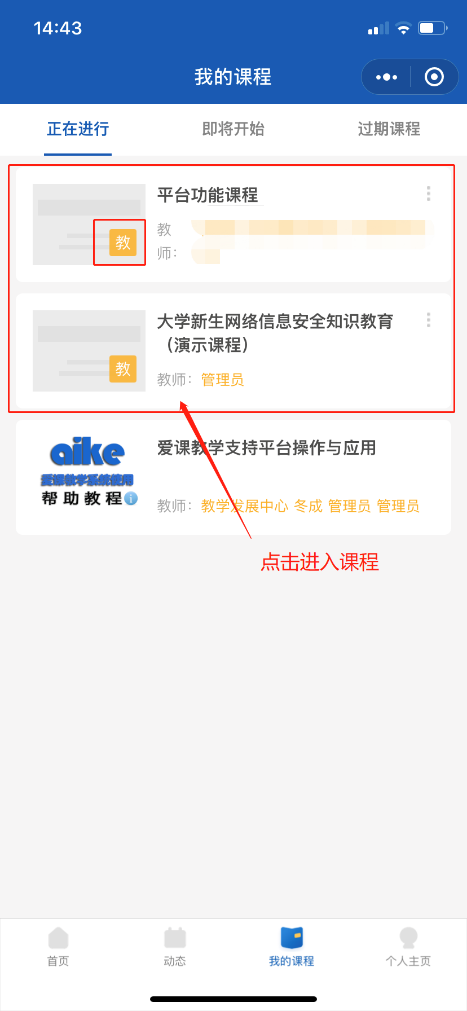 新增章节在课程页面的章节目录栏，点击“+”可以新增章节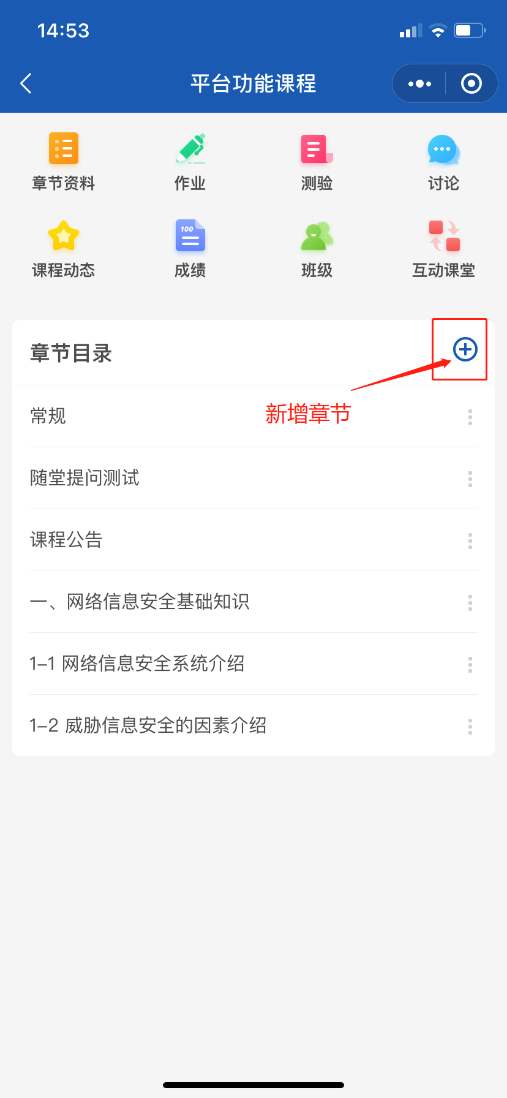 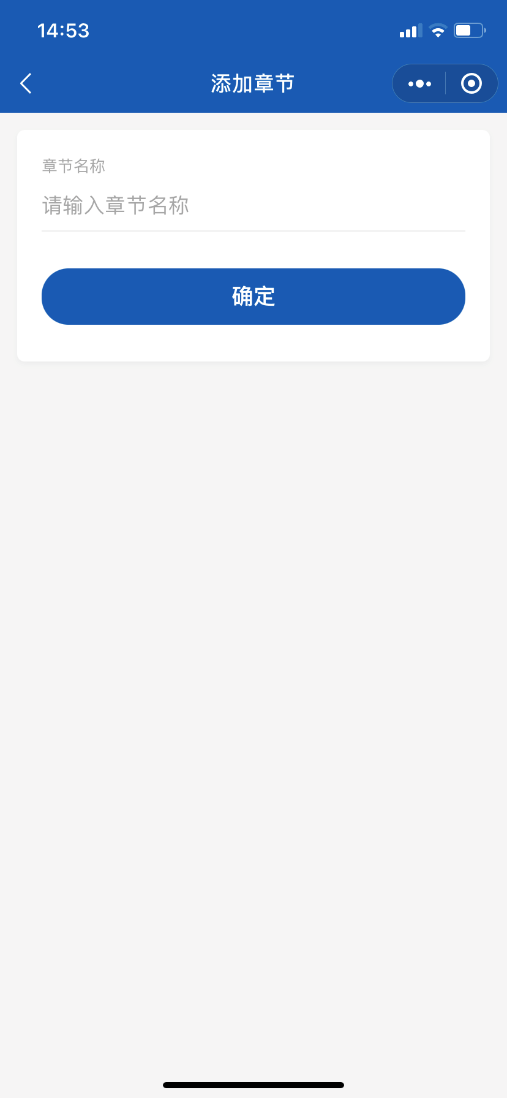 课程活动添加作业① 作业布置：进入课程后，在顶部导航栏中选择作业，在对应章节的右上角点击“+”，即可进入作业编辑页面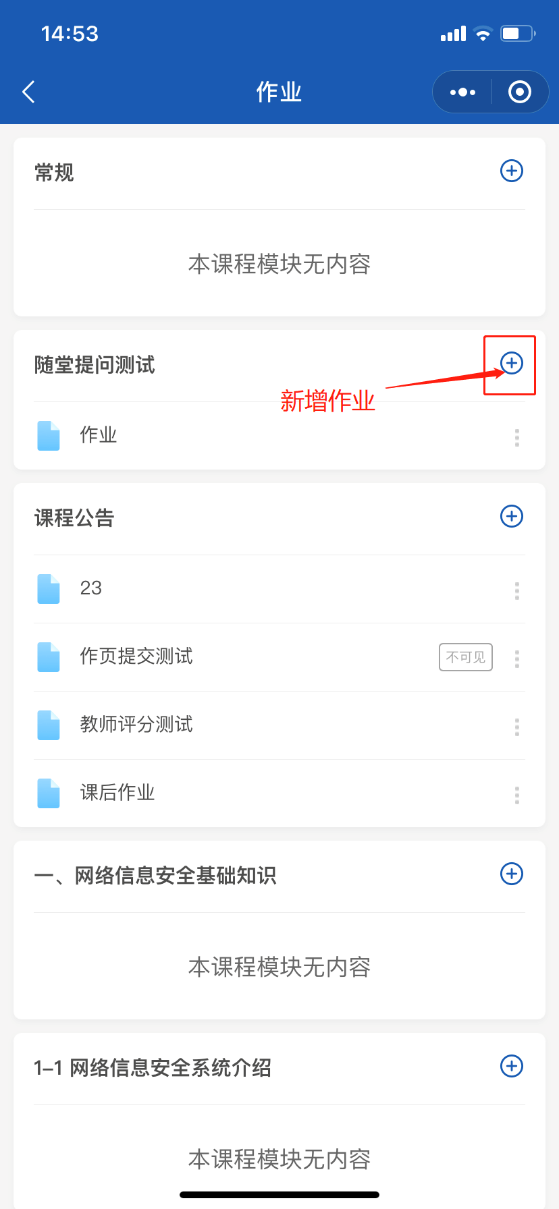 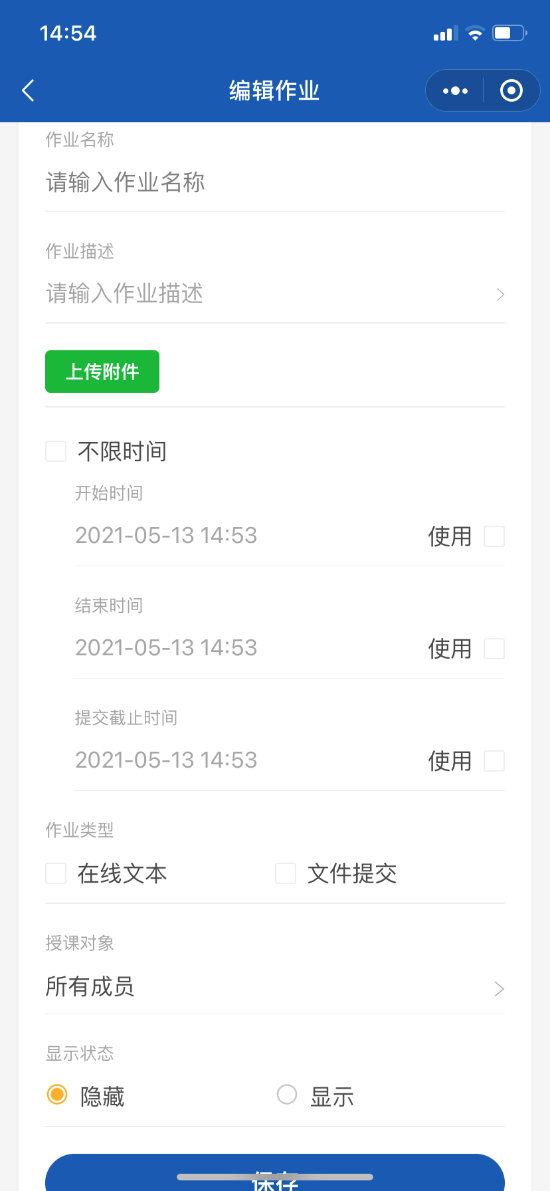 ② 作业查看、评分：打开作业可以查看作业完成情况，点击已提交作业的学生可在线预览学生提交的作业并评分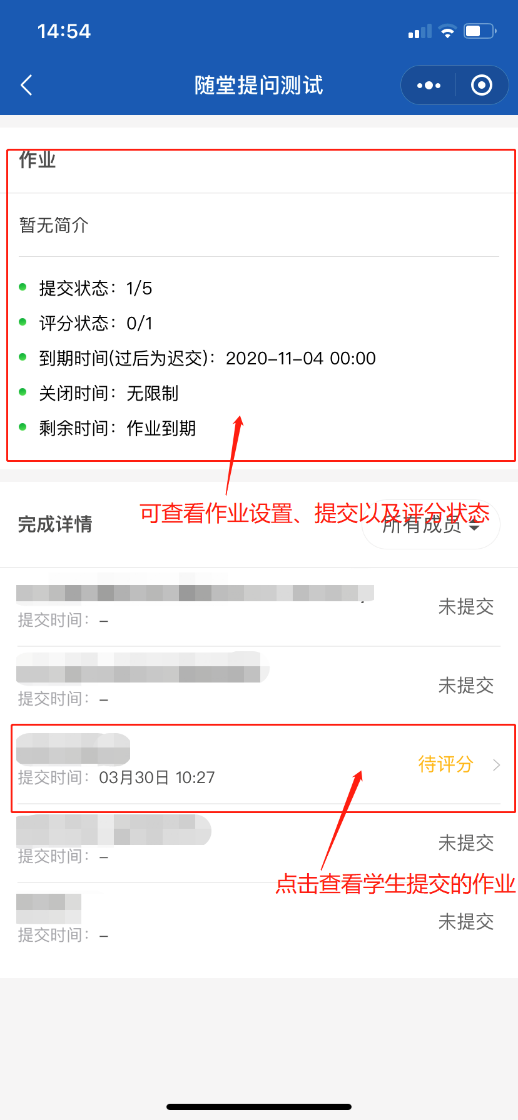 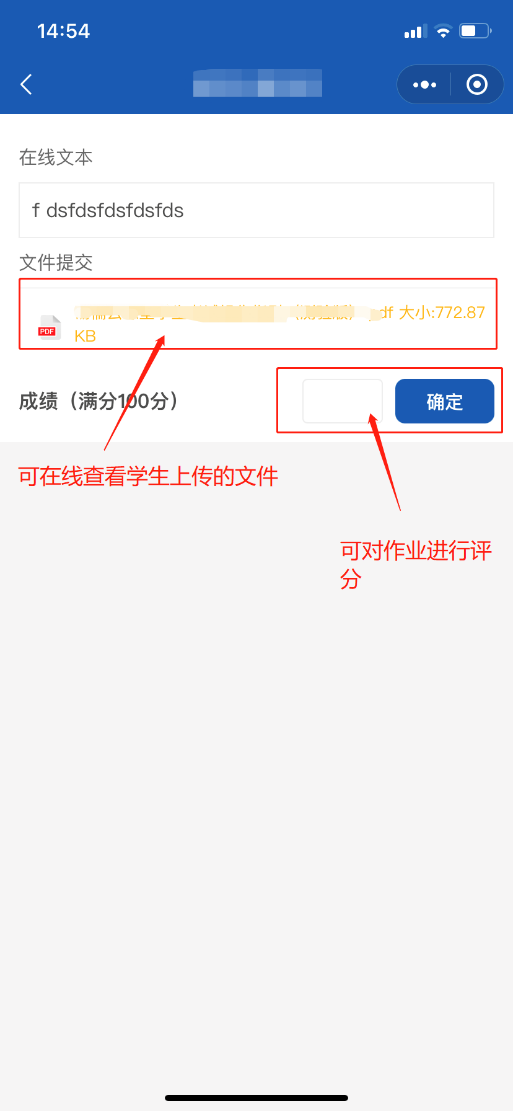 测验设置测验：进入课程后，在顶部导航栏中选择测验，在对应章节的右上角点击“+”，即可进入测验编辑页面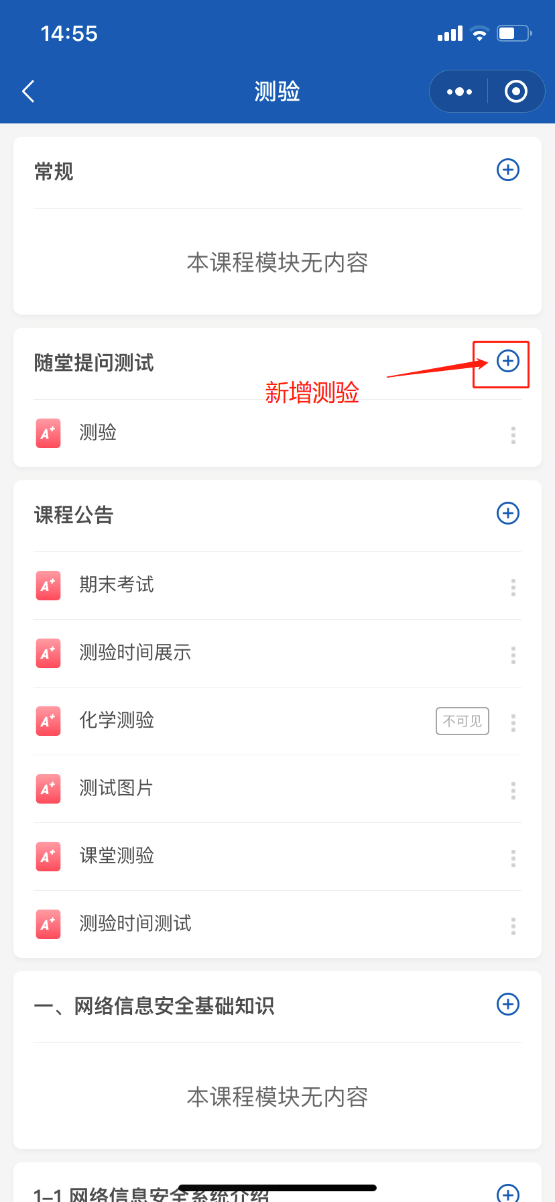 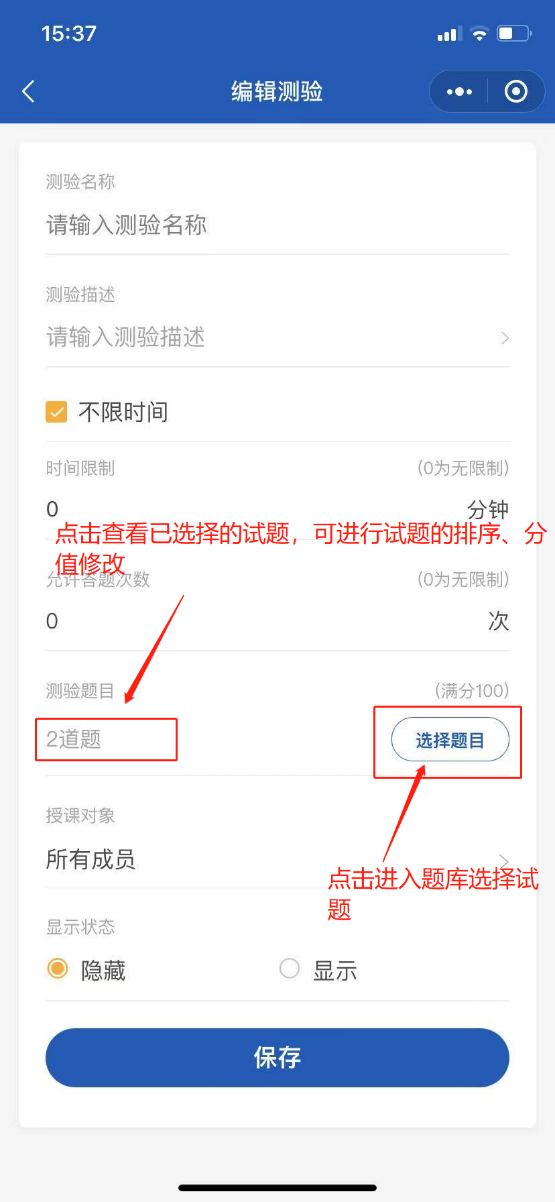 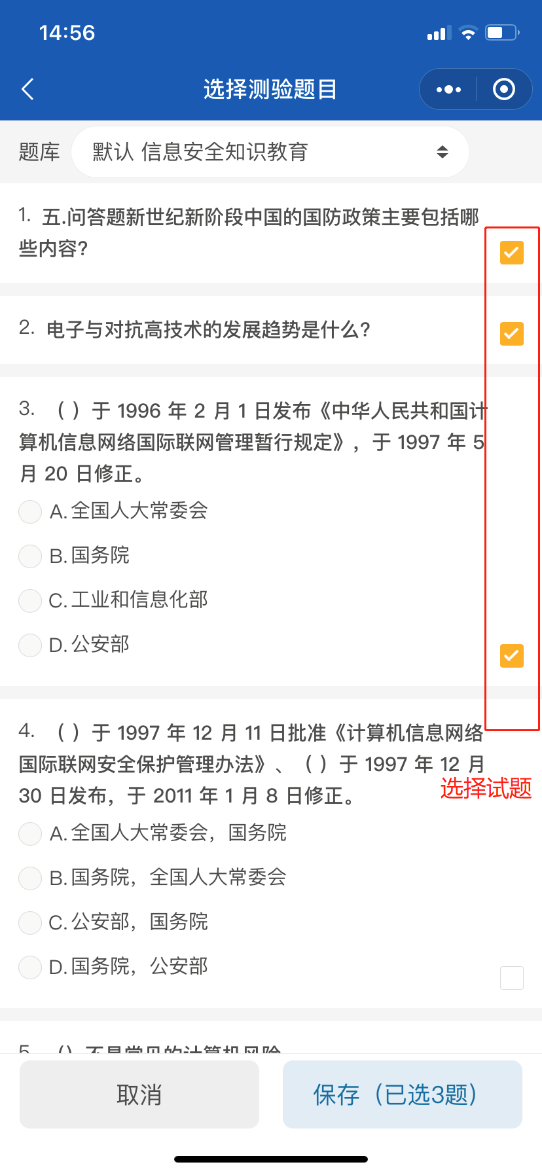 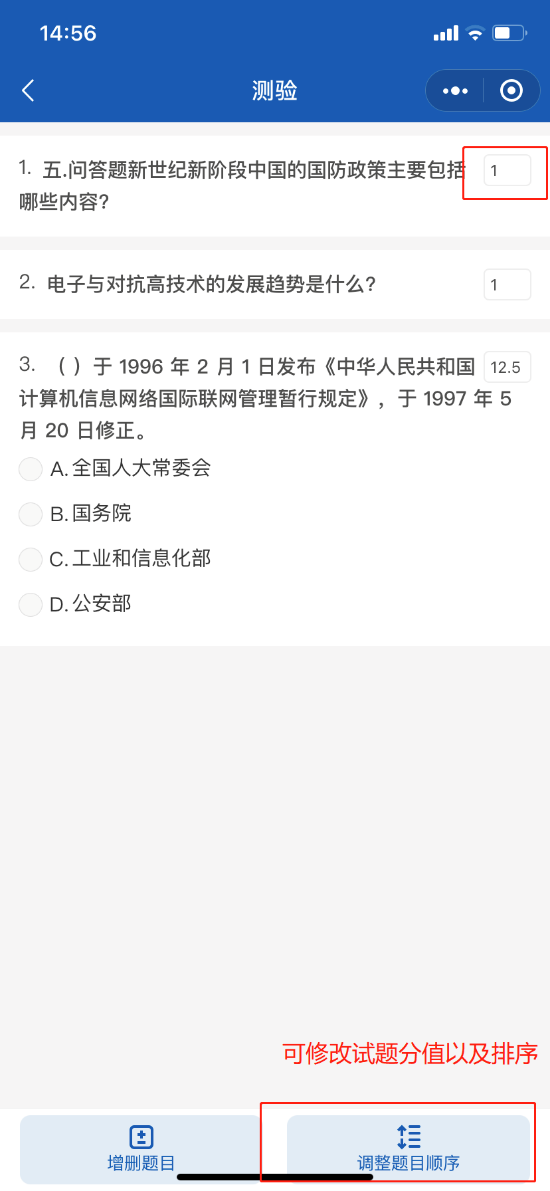 讨论① 设置讨论区：进入课程后，在顶部导航栏中选择讨论，在对应章节的右上角点击“+”，即可进入讨论区编辑页面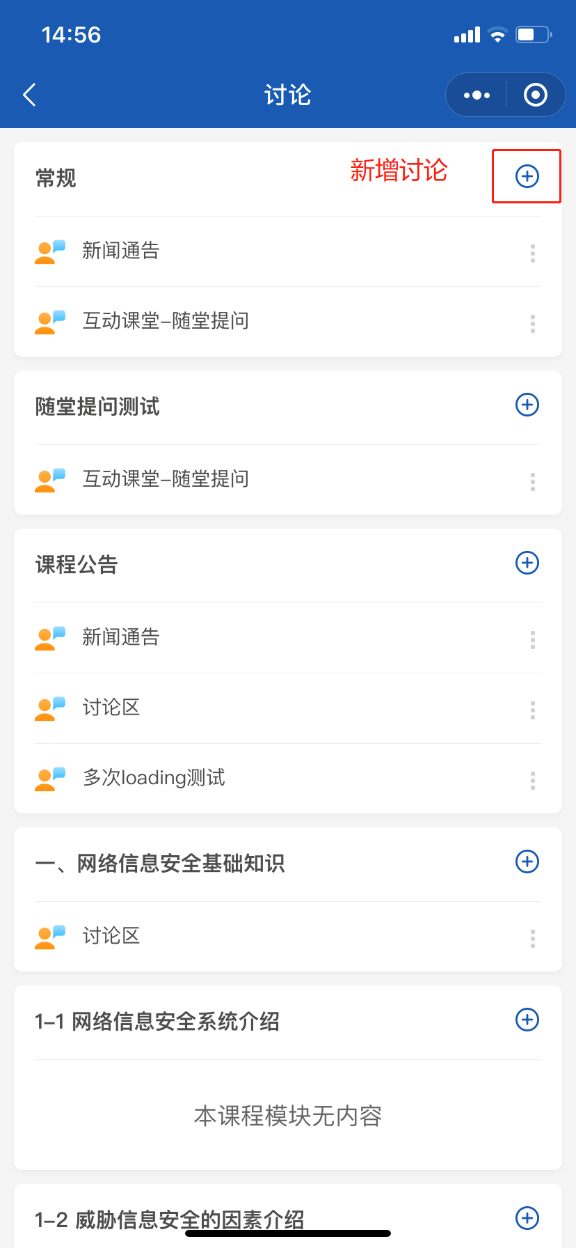 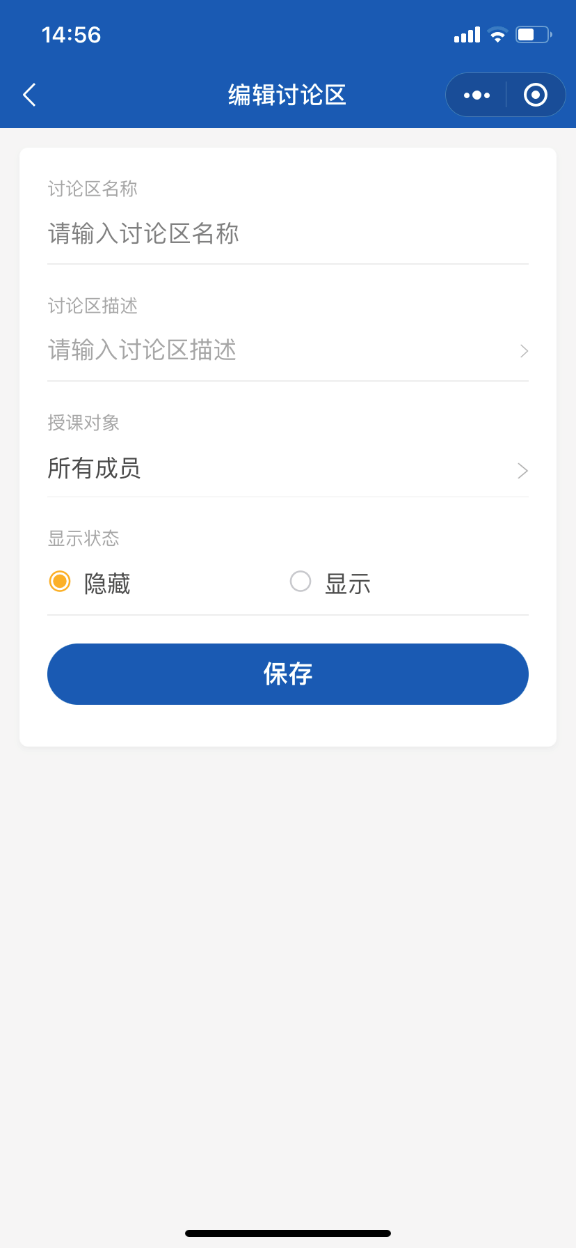 ② 点击讨论区可以开启话题，以及查看学生的讨论情况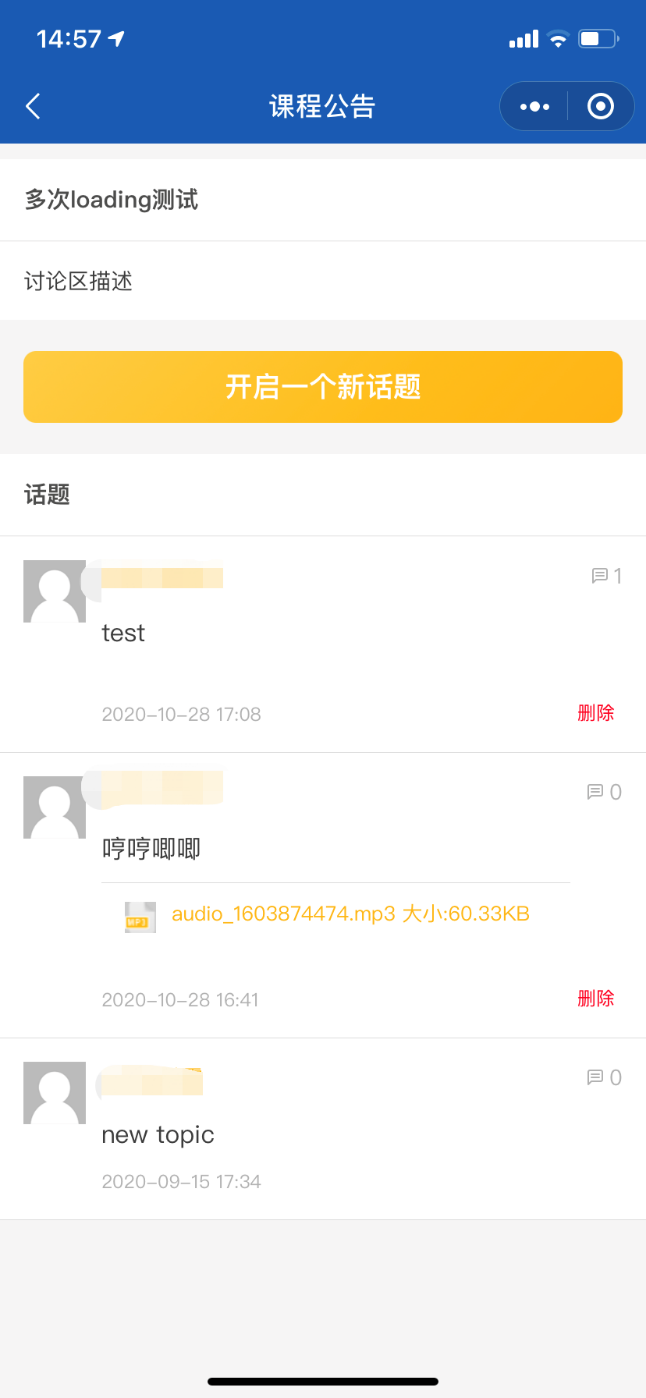 互动课堂进入互动课堂在课程页在顶部导航栏中选择互动课堂，点击右上角“+”，选择对应的章节即可创建互动课堂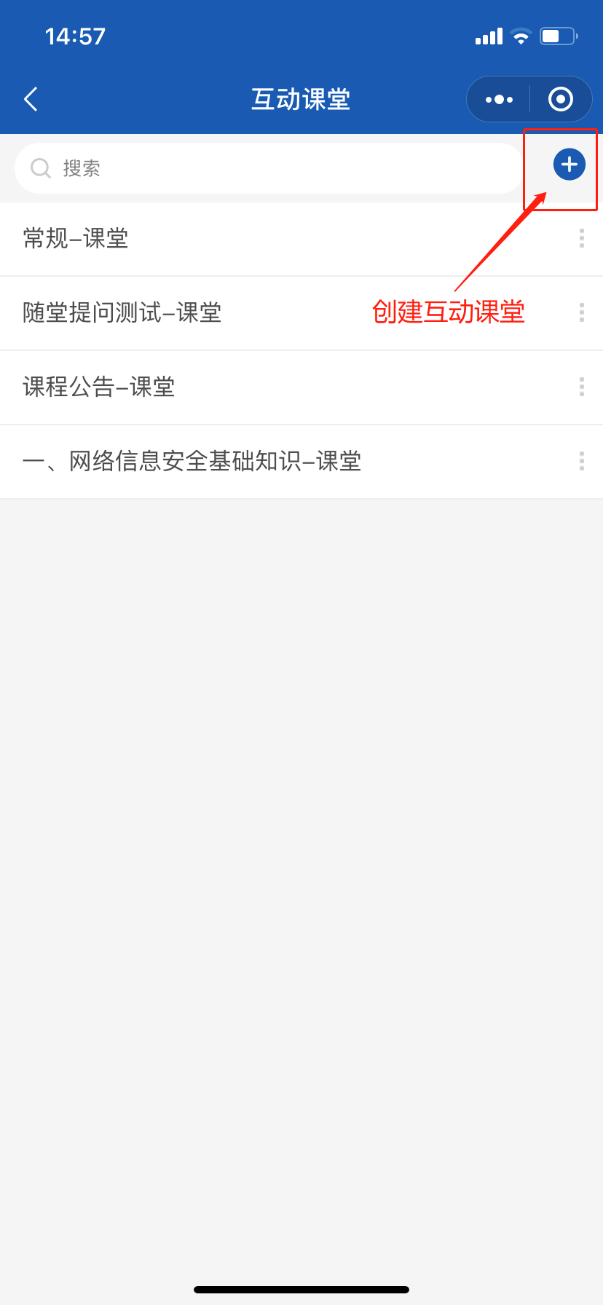 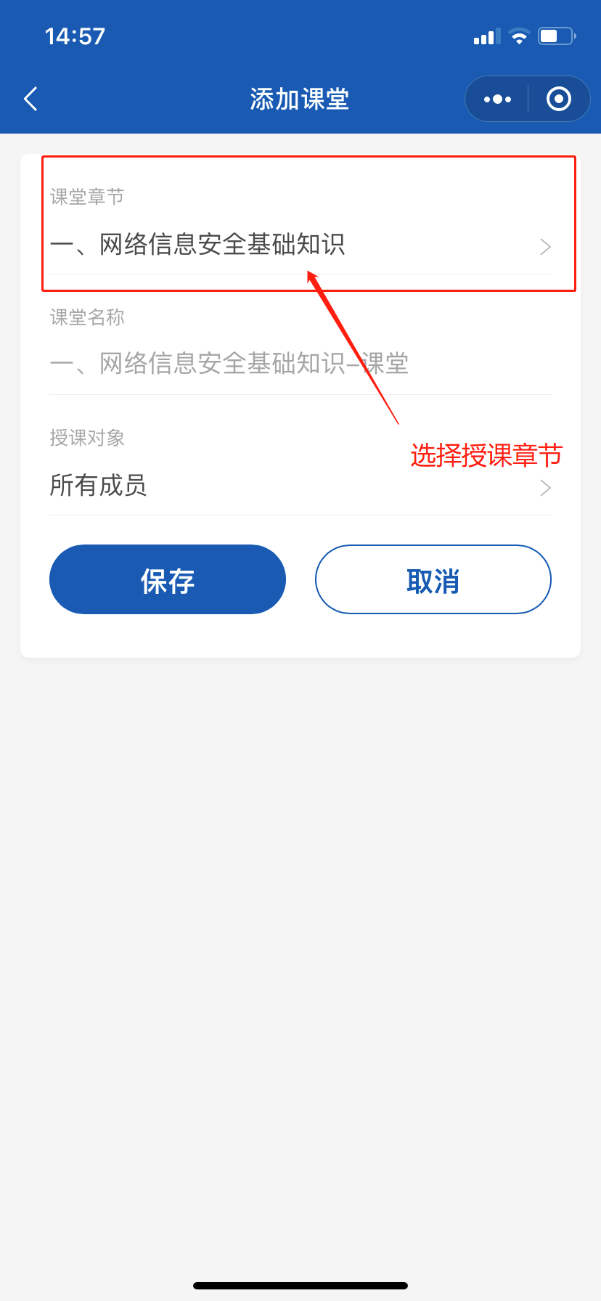 添加课堂资料在互动课堂页面，点击课堂资料，选择添加资料即可添加课件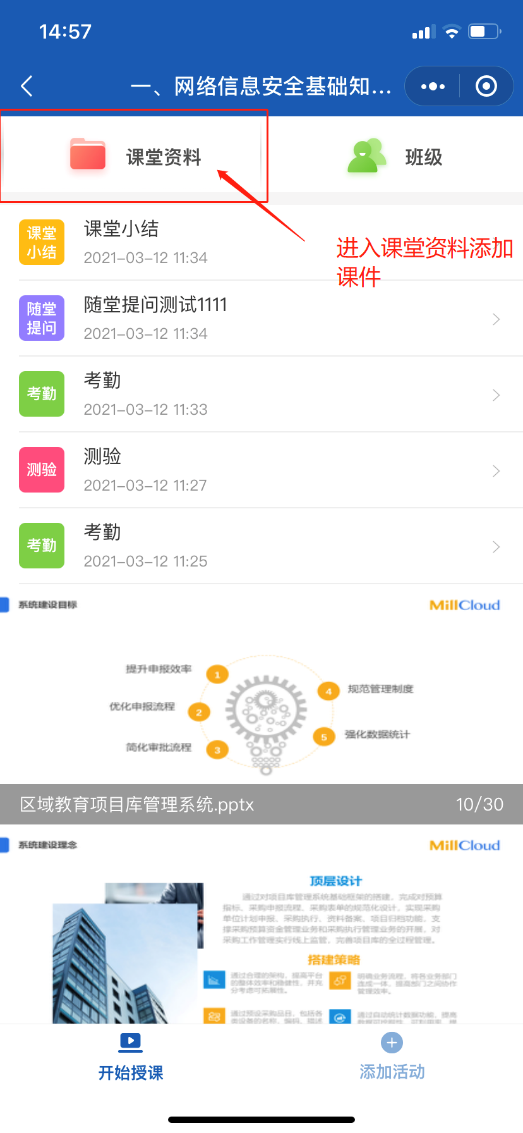 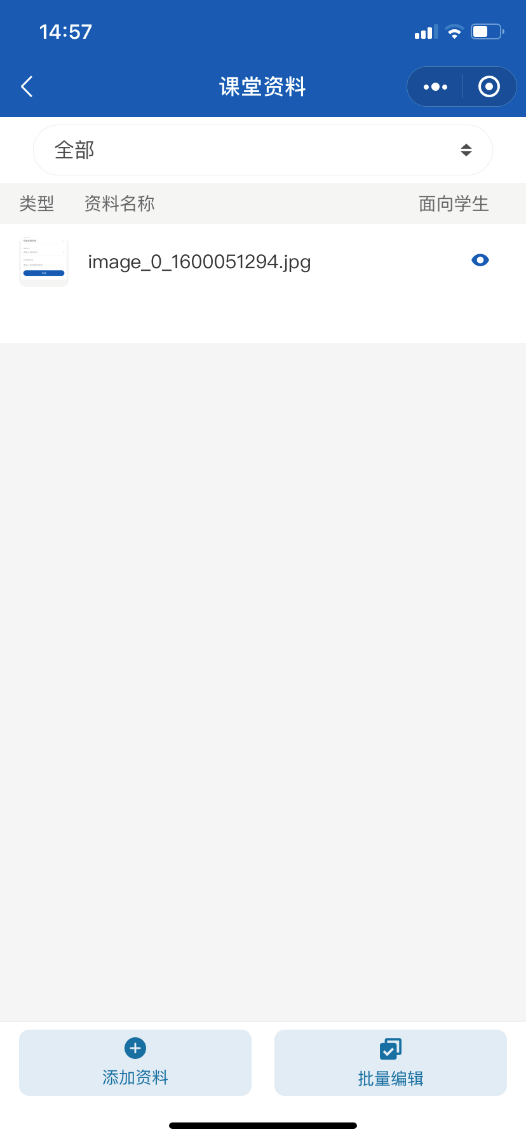 授课点击开始授课之后，登录mtu.plus/smu/，在屏幕上输入对应的授课码，即可开始投屏授课   v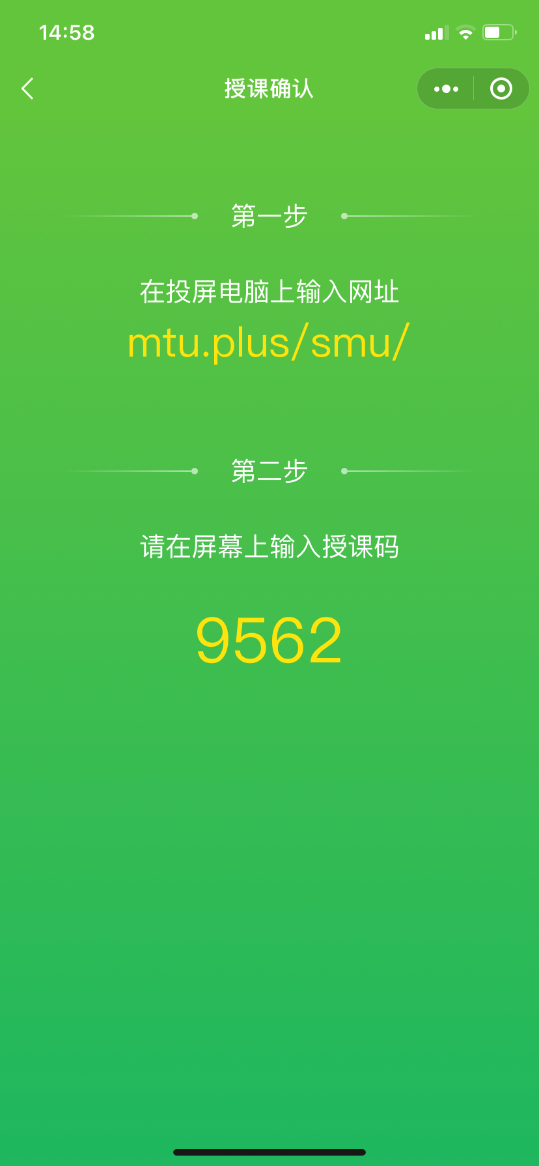 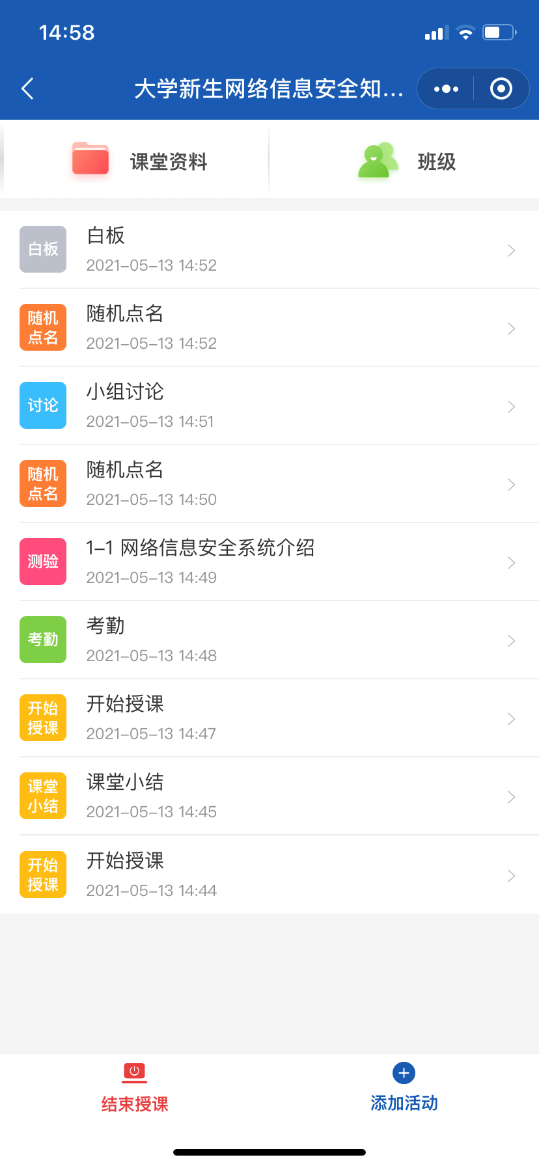 资源投屏在课程资料中选择相应的课件即可进行投屏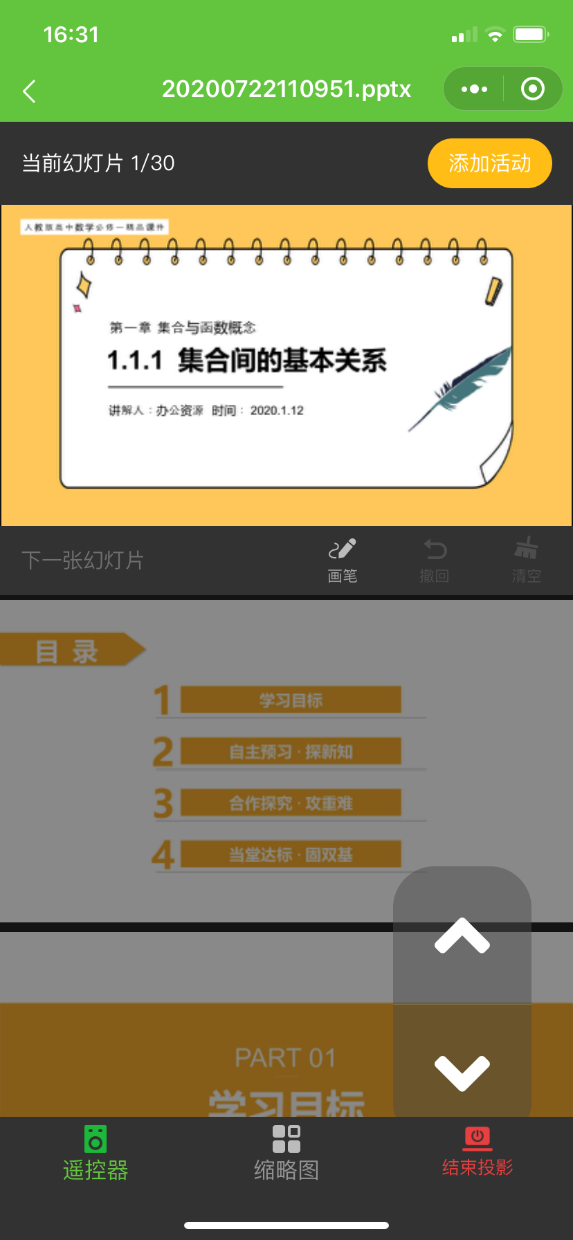 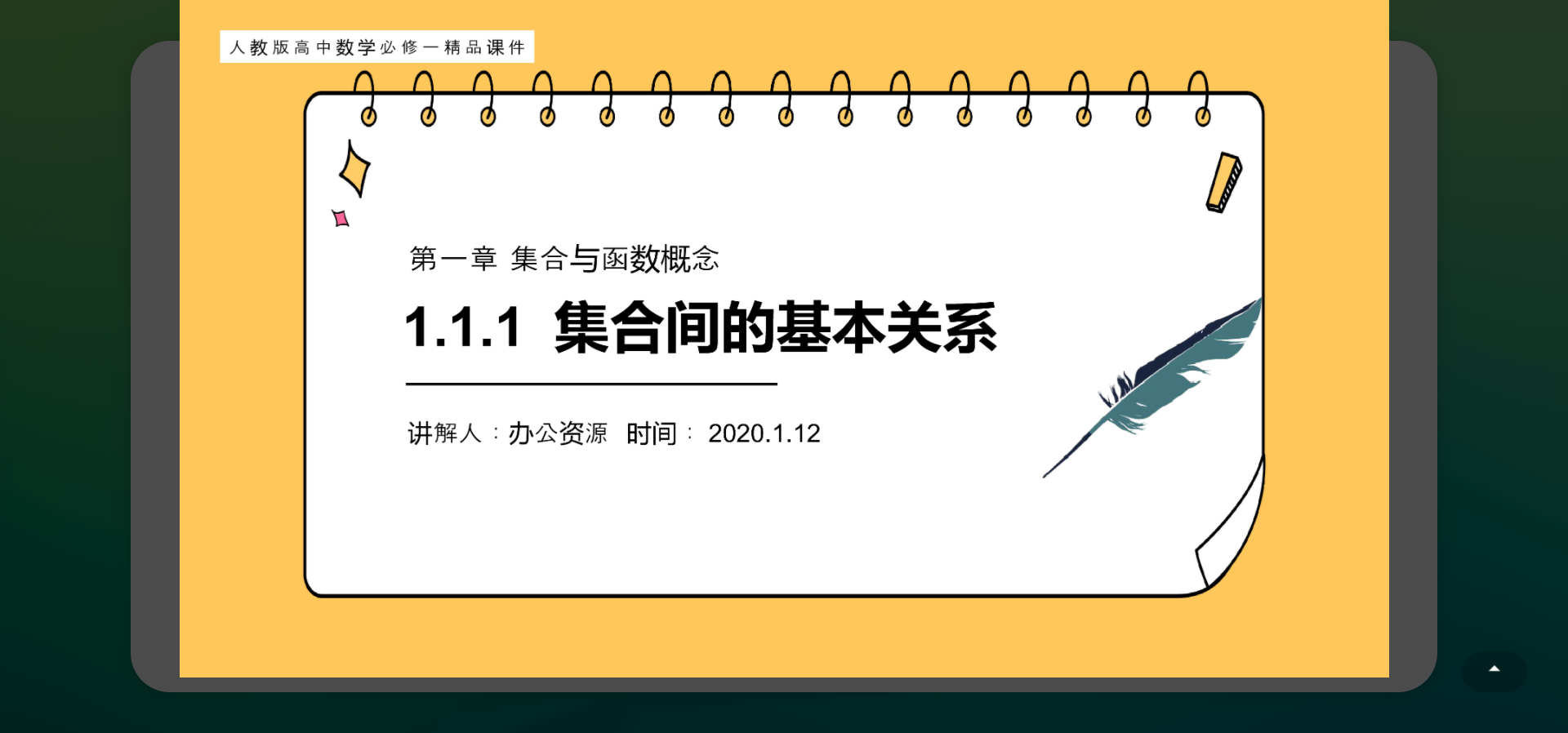 互动活动点击“添加活动”，可以添加考勤、测验、随堂提问、白板等互动活动，当进行测验、讨论等活动时，学生端会收到推送消息，学生即可点击进入参与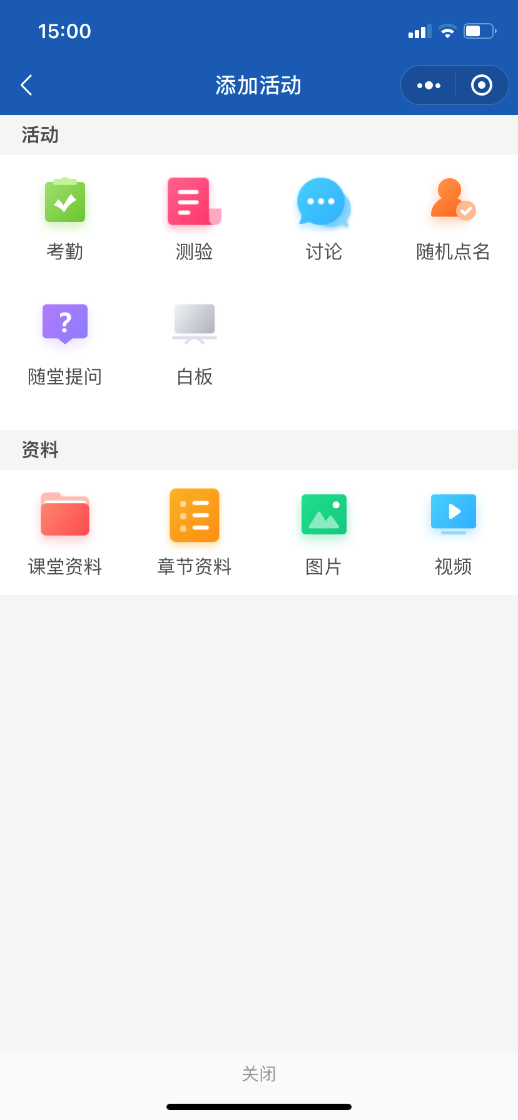 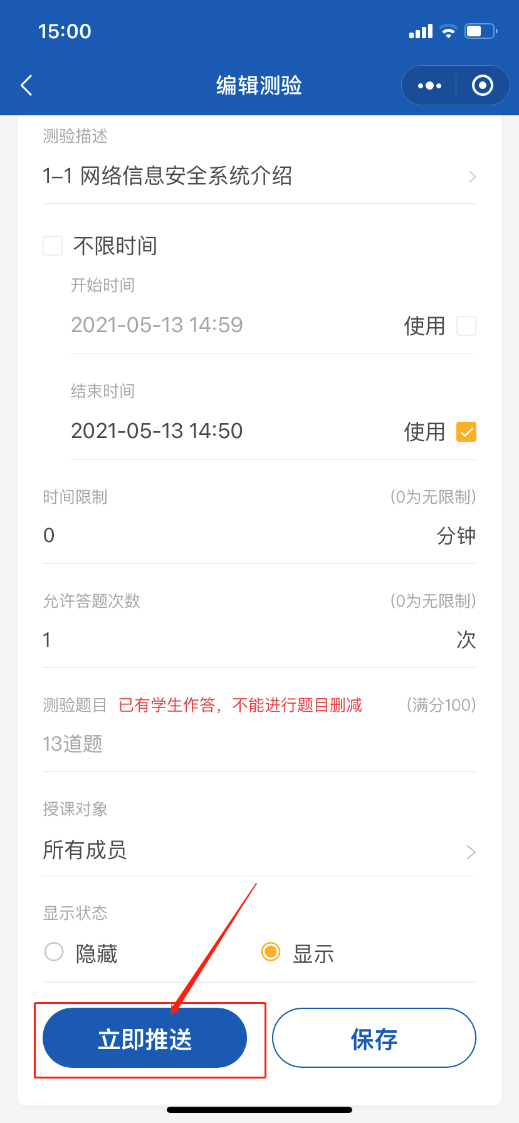 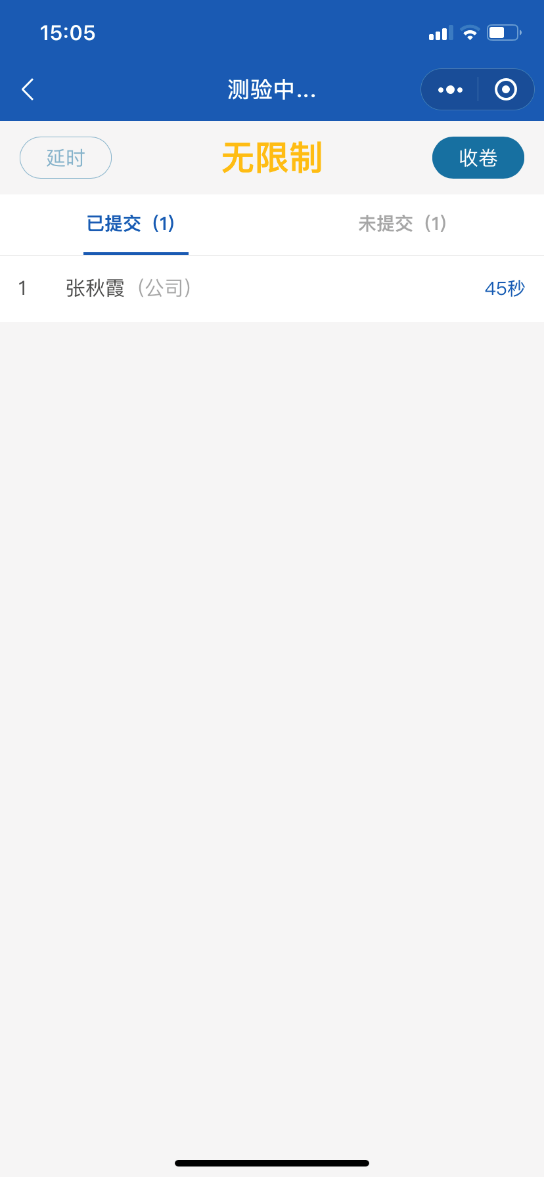 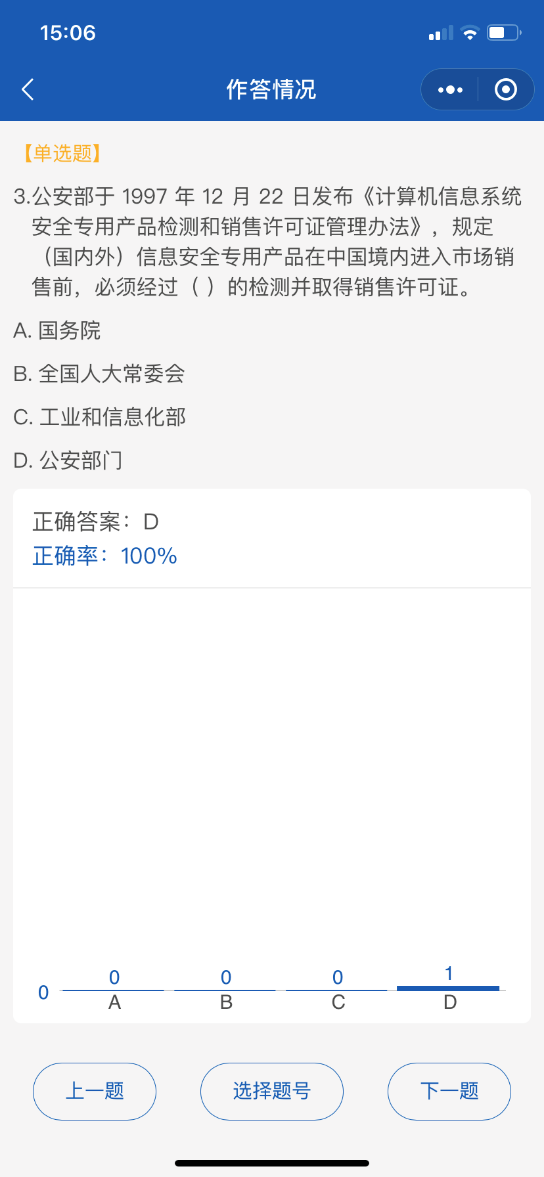 